Hy-Capacity Seat and Cab Interior FFA Antique TractorRestoration Program - Application FormApplicant Contact Information:School Information:Tractor Information:Signatures:To submit this application, please complete the following:Make sure that the form is filled out completelyInsert a picture of the tractor prior to beginning restoration into this formInsert a picture of the tractor seat and/or cab into this formPrint off the signature page (pg. 4) from this application, sign it, scan it and send it along with your PDF application to agmech@iowaffa.com. Please send it as a PDF as well.Attach only 1 application and signature page per e-mailApplications will only be accepted from the applicants FFA Advisor or it will be rejectedAfter the Agriculture Mechanics Committee reviews the application it will be forwarded to Hy-Capacity for review and acceptance. You may check the status of your application by e-mailing agmech@iowaffa.comProgram rules:Tractor restoration must adhere to all rules and guidelines published in the Iowa State Fair Premium book for the agricultural mechanics show.Only tractors model year 1981 and older are eligibleA final picture must be sent to Hy-Capacity upon completion of the restoration.By signing this request, the member and their parents authorize Hy-Capacity to use the before and after restoration images for promotional purposes.Thank you for your interest in the Hy-Capacity Tractor Restoration Program. David OlsonHy-Capacity Vice President Select Your Iowa FFA District: Northwest       North Central       North East South West       South Central       South EastName: Name: FFA Membership ID:FFA Membership ID:Home Address: Home Address: Home Address: Home Address: City:State:ZIP:Cell Phone:Cell Phone:Cell Phone:Email:Parent’s Name: Parent’s Name: Parent’s Name: Parent’s Name: High School Name: High School Name: High School Name: High School Name: Chapter Name: Chapter Name: Chapter Name: Chapter Name: Address:Address:Address:City:State:ZIP:Phone:Phone:Phone:Phone:Advisor’s Name: Advisor’s Name: Advisor’s Name: Advisor’s Name: E-Mail:Phone:Phone:Make: Model: Year:Serial Number: Serial Number: Date Restoration Began: Date Restoration Began: Estimated Completion date of tractor: Estimated Completion date of tractor: Estimated Completion date of tractor: Estimated Completion date of tractor: Estimated Completion date of tractor: Reference www.hy-capacity.com to determine the proper item numberReference www.hy-capacity.com to determine the proper item numberSeat: Hy-Capacity’s Part Number:       Seat: Hy-Capacity’s Part Number:       Do you need a cab kit?       Yes          No      Hy-Capacity’s Part Number:      Do you need a cab kit?       Yes          No      Hy-Capacity’s Part Number:      Address where seat and/or cab kit should be sent to:Address where seat and/or cab kit should be sent to:Contact Name:         Street Address:        City, State, Zip Code:      Contact Name:         Street Address:        City, State, Zip Code:      Is this your personal/family member’s tractor?        Yes          NoIf no, please explain whose tractor it is and how the chapter will benefit:If no, please explain whose tractor it is and how the chapter will benefit:What do you plan to do with the tractor following restoration?What do you plan to do with the tractor following restoration?Is this a group project?       Yes         No         If yes, please list all members involved:Is this a group project?       Yes         No         If yes, please list all members involved:Comments/Notes: Comments/Notes: Insert Before Picture in the Box Below- Photo must be less than 300 pixels wide.Insert Picture of Seat and/or Cab in the Box Below- Photo must be less than 300 pixels wide.Member:Date:Parent:Date:AdvisorDate:District 
Representative:Date: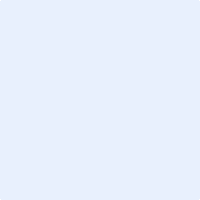 